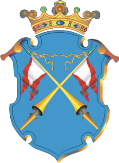 Республика КарелияАДМИНИСТРАЦИЯ КААЛАМСКОГО СЕЛЬСКОГО ПОСЕЛЕНИЯ
ПОСТАНОВЛЕНИЕ19 мая 2020 года                                                                                           № 11  Об утверждении плана-графикареализации мероприятий федерального проекта«Формирование комфортной городской среды» на территории Кааламского сельского поселенияСогласно п.4 протокола Всероссийского селекторного совещания по вопросам реализации в субъектах Российской Федерации федерального проекта «Формирование комфортной городской среды» национального проекта «Жилье и городская среда» под председательством Заместителя Министра строительства и жилищно-коммунального хозяйства Российской Федерации М.Б. Егорова от 15.04.2020 г № 260-ПРМ-МЕ Администрация Кааламского сельского поселения постановляет:Утвердить план-график реализации мероприятий федерального проекта «Формирование комфортной городской среды» на территории Кааламского сельского поселения согласно приложению № 1к настоящему постановлению.Опубликовать настоящее Постановление в средствах массовой информации и разместить на официальном сайте Администрации Кааламского сельского поселения в сети Интернет.Глава Кааламского  сельского поселения                                     А.М. Мищенко  Приложение № 1 К постановлению администрации Кааламского сельского поселения № 11 от 19.05.2020г.План-график реализации мероприятий федерального проекта «Формирование комфортной городской среды» на территории Кааламского сельского поселения№п/пНаименование мероприятияСрок исполнения1Определение территорий, подлежащих благоустройству в 2021 году. 10.08.20202Заключение контрактов на выполнение работ по благоустройству территорий, подлежащих благоустройству в 2021  году.31.12.2020